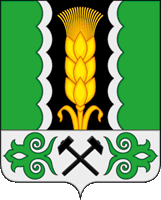 Российская Федерация Республика Хакасия Алтайский районАдминистрация Новомихайловского сельсоветаПОСТАНОВЛЕНИЕ«27» ноября 2017 г.      			                         		                № 61с. НовомихайловкаВ соответствии со статьей 16 Федерального закона от 06 октября 2003 года № 131-ФЗ "Об общих принципах организации местного самоуправления в Российской Федерации", статьей 179 Бюджетного кодекса Российской Федерации, статьи 9 Устава муниципального образования Новомихайловский сельсовет, администрация Новомихайловского сельсоветаПОСТАНОВЛЯЕТ:Утвердить муниципальную программу «Развитие культуры на территории села Новомихайловка на 2018-2022 годы», согласно приложению к настоящему постановлению.Установить, что в ходе реализации муниципальной программы «Развитие культуры на территории села Новомихайловка на 2018-2022 годы», мероприятия, объемы и источники финансирования мероприятий подлежат корректировке и учитываются при формировании проекта местного бюджета на соответствующий финансовый год, а также при внесении изменений в бюджет соответствующих изменений.Настоящее постановление подлежит официальному опубликованию (обнародованию).Настоящее постановление вступает в силу с 1 января 2018 года.Контроль  выполнения данного постановления оставляю за собой.Глава Новомихайловского сельсовета	   			 П.А. ЛавриновОб утверждении муниципальной программы «Развитие культуры на территории села Новомихайловка на 2018-2022 годы»